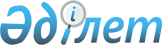 Об определении мест для размещения агитационных печатных материалов и предоставлении помещений кандидатам в Президенты Республики Казахстан для проведения встреч с избирателями на территории Есильского района Северо-Казахстанской области
					
			Утративший силу
			
			
		
					Постановление акимата Есильского района Северо-Казахстанской области от 10 марта 2015 года № 53. Зарегистрировано Департаментом юстиции Северо-Казахстанской области 12 марта 2015 года № 3157. Утратило силу постановлением акимата Есильского района Северо-Казахстанской области от 8 июня 2015 года N 197      Сноска. Утратило силу постановлением акимата Есильского района Северо-Казахстанской области от 08.06.2015 N 197 (вводится в действие со дня его первого официального опубликования).

      В соответствии с пунктами 4, 6 статьи 28 Конституционного закона Республики Казахстан от 28 сентября 1995 года "О выборах в Республике Казахстан" акимат Есильского района Северо-Казахстанской области ПОСТАНОВЛЯЕТ:

      1. Определить совместно с Есильской районной избирательной комиссией (по согласованию) места для размещения агитационных печатных материалов для всех кандидатов в Президенты Республики Казахстан на территории Есильского района Северо-Казахстанской области, согласно приложению 1.

      2. Предоставить на договорной основе помещения для проведения встреч с избирателями всех кандидатов в Президенты Республики Казахстан на территории Есильского района Северо-Казахстанской области, согласно приложению 2.

      3. Контроль за исполнением настоящего постановления возложить на руководителя аппарата акима Есильского района Северо-Казахстанской области Кравчука А.Ю.

      4. Настоящее постановление вводится в действие по истечении десяти календарных дней после дня его первого официального опубликования.

 Места для размещения агитационных печатных материалов для всех кандидатов в Президенты Республики Казахстан на территории Есильского района Северо-Казахстанской области Помещения для проведения встреч с избирателями всех кандидатов в Президенты Республики Казахстан на территории Есильского района Северо-Казахстанской области
					© 2012. РГП на ПХВ «Институт законодательства и правовой информации Республики Казахстан» Министерства юстиции Республики Казахстан
				
      И.о. акима района

К.Едресов

      "СОГЛАСОВАНО"
Председатель
Есильской районной
избирательной комиссии
Северо-Казахстанской области
Республики Казахстан
10 марта 2015 года

Рахиев К.Б.
Приложение 1 к постановлению акимата Есильского района Северо-Казахстанской области от 10 марта 2015 года № 53№ п/п

Наименование сельского округа

Места для размещения агитационных печатных материалов

1

Алматинский

Информационные щиты: село Орнек, улица Школьная, 13, район коммунального государственного учреждения "Орнекская основная школа Есильского района имени Есляма Зикибаева - известного поэта"

2

Амангельдинский

Информационные щиты: село Амангельдинское, улица Советская, 7, район Акционерного Общества "Казпочта" Амангельдинское отделение почтовой связи

3

Бескудукский

Информационные щиты: село Бескудук, улица Центральная, 9, район офиса товарищества с ограниченной ответственностью "Бескудук" 

4

Булакский 

Информационные щиты: село Булак, улица Муканова, 7, район коммунального государственного учреждения "Булакская средняя школа"

5

Волошинский

Информационные щиты: село Волошинка, улица Пушкина, 6, район государственного учреждения "Аппарат акима Волошинского сельского округа Есильского района Северо-Казахстанской области"

6

Заградовский

Информационные щиты: село Заградовка, улица Шоль И.К., район офиса товарищества с ограниченной ответственностью "Заградовское"

7

Заречный

Информационные щиты: село Чириковка, улица Коваленко, 6, район офиса товарищества с ограниченной ответственностью "Заречный"

8

Ильинский

Информационные щиты: село Ильинка, улица Закирова, 18, район коммунального государственного учреждения "Ильинская средняя школа"

9

Корнеевский

Информационные щиты: село Корнеевка, угол улицы Ленина, 74 и улицы имени Есима Шайкина, 2

10

Николаевский 

Информационные щиты: село Николаевка, улица Школьная, 15А, район "Индивидуальный предприниматель Спицина Г.Ч."

11

Спасовский

Информационные щиты: село Спасовка, улица Интернациональная, 25, район магазина "Радуга"

12

Петровский

Информационные щиты: село Петровка, улица Жаркова, 102, район офиса товарищества с ограниченной ответственностью "Столыпинское"

13

Покровский

Информационные щиты: село Покровка, улица Октябрьская, 19, район Акционерного Общества "Казпочта" Покровское отделение почтовой связи

14

Тарангульский

Информационные щиты: село Тарангул, улица Новая, 2, район товарищества с ограниченной ответственностью "Азия -Тарангул"

15

Ясновский

Информационные щиты: село Ясновка, улица Молодежная, 46, район государственного учреждения "Аппарат акима Ясновского сельского округа Есильского района Северо-Казахстанской области"

16

Явленский

Информационные щиты: село Явленка, улица Ибраева, Центральная площадь

Приложение 2 к постановлению акимата Есильского района Северо-Казахстанской области от 10 марта 2015 года № 53№ п/п

Наименование сельского округа

Помещения для проведения встреч с избирателями

1

Алматинский

село Орнек: спортивный зал коммунального государственного учреждения "Орнекская основная школа Есильского района имени Есляма Зикибаева - известного поэта", улица Школьная, 13

2

Амангельдинский

село Амангельдинское: актовый зал коммунального государственного учреждения "Амангельдинская средняя школа", улица Мира, 14

3

Бескудукский

село Бескудук: актовый зал коммунального государственного учреждения "Бескудукская основная школа", улица Жукова, 26

4

Булакский 

село Булак: актовый зал коммунального государственного учреждения "Булакская средняя школа", улица Муканова, 15

5

Волошинский

село Волошинка: актовый зал коммунального государственного учреждения "Волошинская средняя школа", улица Октябрьская, 7

6

Заградовский

село Заградовка: актовый зал коммунального государственного учреждения "Заградовская средняя школа", улица Мира, 26

7

Заречный

село Чириковка: актовый зал коммунального государственного учреждения "Чириковская средняя школа", улица Коваленко, 5

8

Ильинский

село Ильинка: актовый зал коммунального государственного учреждения "Ильинская средняя школа", улица Закирова, 18

9

Корнеевский

село Корнеевка: актовый зал коммунального государственного учреждения "Корнеевская средняя школа", улица Молодежная, 14

10

Николаевский 

село Николаевка: актовый зал коммунального государственного учреждения "Николаевская средняя школа имени Аскара Игбаева", улица Ленина, 20

11

Спасовский

село Спасовка: актовый зал коммунального государственного учреждения "Спасовская основная школа", улица Интернациональная, 24

12

Петровский

село Петровка: актовый зал коммунального государственного учреждения "Петровская средняя школа", улица Жаркова, 71

13

Покровский

село Покровка: актовый зал коммунального государственного учреждения "Покровская средняя школа", улица Нагорная, 2

14

Тарангульский

село Тарангул: актовый зал коммунального государственного учреждения "Тарангульская средняя школа", улица Школьная, 13

15

Ясновский

село Ясновка : зрительный зал государственного учреждения "Ясновский сельский Дом культуры акимата Есильского района Северо-Казахстанской области", улица Молодежная, 46

16

Явленский

село Явленка: государственное коммунальное казенное предприятие "Есильский районный дом культуры" акима Есильского района Министерства культуры, информации и общественного согласия, улица Ленина, 1

